Student Application Professional Development Funds Student InformationApplicationI was recently chosen to attend and present at the Clinic on Meaningful Modeling of Epidemiological Data (MMED) held in Cape Town, South Africa in June 2017. The MMED clinic is offered through the International Clinics on Infectious Disease Dynamics and Data (ICI3D) Program. I attended the sister program (DAIDD) in Florida in 2015 and found it very beneficial to my research. The ICI3D Program has committed funds to cover local ground transportation to and from Cape Town International Airport (CPT) in South Africa and room and board. They request supplemental department funds, if available, to help cover the cost of round-trip airfare. (Here is an example)The MMED clinic will directly benefit my research and help support my training and career goals. I am interesting in publishing a paper on a mathematical model of symptomatic non-infectious diarrhea, non-symptomatic infections and symptomatic infectious diarrhea.BudgetPlease any list additional sources of funding: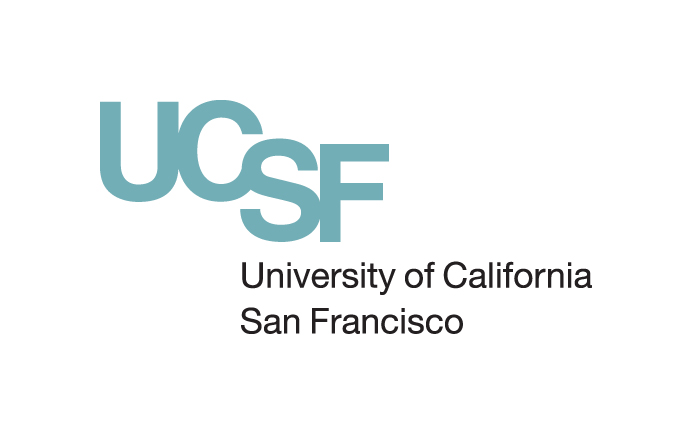 University of California San FranciscoDepartment of Epidemiology and BiostatisticsPhD Program in EpidemiologyFull Name:Date:Advisor:Academic Year:2016-2017Email:Amount requested:Need by:Item CostDescriptionMMED will fund room, board and the remaining airfare 